Year 10 Foundation Maths Topics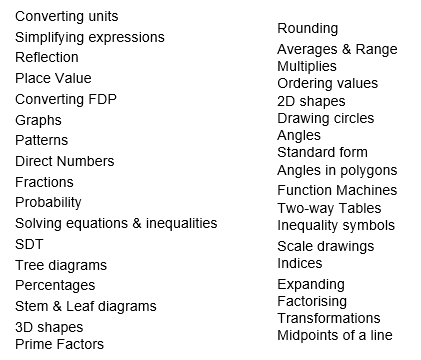 Year 10 Higher Maths Topics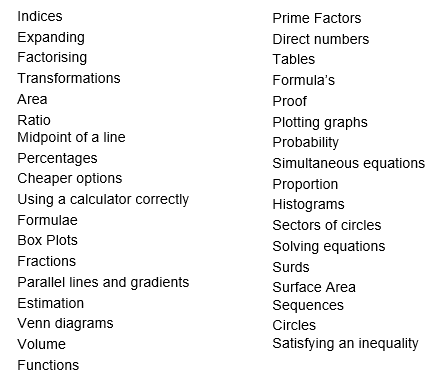 